ГБОУ СОШ № 629План-конспект урока по обучению грамотес применением ИКТ в 1 классе «В»на тему: «Звуки [п] [п‘]. Буква Пп»Урок разработала:учитель начальных классовАндрианова А.С.г. Москва2013-2014 уч. г.Пояснительная запискаУрок обучения грамоте в 1 классе  по теме «Звуки [п][п‘]. Буква Пп» рассчитан на проведение с использованием средств ИКТ.Оборудование: АРМ учителя Проекционный аппарат Экран        Программное обеспечение: Операционная система – Windows XP, Microsoft Office XP Электронное приложение к учебнику «Азбука»План-конспект урока по обучению грамоте в 1 «В» классе с применением средств ИКТТема урока: «Звуки [п] [п‘]. Буква Пп»Тип урока: урок изучения нового материалаЦели урока:Продолжить знакомство со звуками [п], [п’].Упражняться в нахождении новых звуков в словах.Составление звуковых схем слов с новыми звуками с самопроверкой по образцу.Уметь читать слова с буквами П, п.Развивать устную речь,  уметь правильно составлять предложения, составлять рассказ из заданных слов, логично выстраивать сюжет.Приучать к чтению книг, к бережному отношению к литературе, развивать навык выразительного ,осознанного и правильного чтенияЗадачи:- обобщить ранее полученные знания.- развивать внимание, память, мыслительные операции (анализ, синтез)- воспитывать бережное отношение к своему организму через осознание важности сохранения здоровья.- формировать у учащихся умение высказывать своё мнение по теме;- учить составлять рассказ по картинке- правильно и грамотно отвечать на вопросыОборудование урока:Учебник «Азбука. 1 класс. 1 часть»Рабочая тетрадь  для печатанияСлоговые карточки, светофорчики, цветные карандашиАРМ учителя, проекционный аппарат, экран (более подробно описание необходимого оборудования и программного обеспечения приведено выше в разделе «Пояснительная записка»).Ход урока:Мотивация к учебной деятельности.Тридцать три сестричкиРостом невелички.Если знаешь их секрет,То на всё найдёшь ответ.- Что это за сестрички? (буквы)- Зачем мы изучаем буквы?- Для чего они нам нужны?- Для чего мы учимся читать?- Как мы учимся читать? (правильно, выразительно)Проверка д/з- Давайте сейчас правильно, выразительно почитаем рассказ «Пушок», который вы читали дома.- А проверять ваше чтение будет наш гость – собачка Пушок.Пушок.У Павлика щенок Пушок. Он слушался Павлика. Павлик бросал палку. Пушок приносил палку.( выразительно читают 1-2 ученика)- Молодцы, ребятки! Пушку очень понравилось.Актуализация знаний.- Перед нами лента букв.- Назовите буквы, обозначающие гласные звуки.(а,о,у,ы,и)- Назовите буквы, обозначающие согласные звуки.(н,с,к,л,р,в,т)- Все ли буквы, которые мы изучили, вы назвали?- Какой буквы не хватает?- Расскажите все, что вы знаете о букве Пп. (дети дают полную характеристику)- Найдите на картинке слова со звуком [п] или [п‘]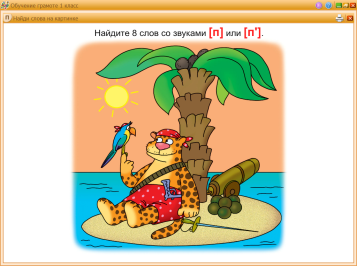 - А теперь давайте прочитаем слоги с этой буквой и выполним несколько заданий 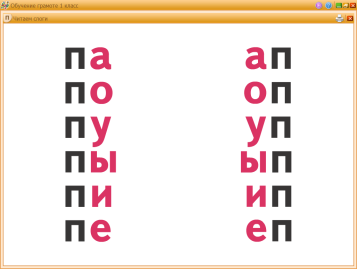 - Прочитайте слоги с мягким согласным звуком.- Назовите буквы, которые указывают на мягкость согласного.- Прочитайте слоги с твёрдым согласным звуком.- Назовите буквы, которые указывают на твёрдость согласного.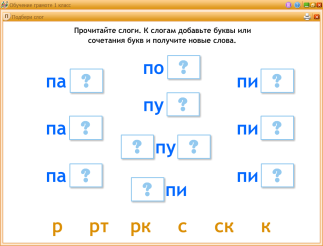 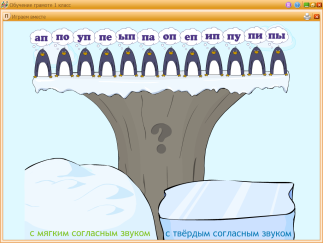 (чтение слогов и выполнение заданий  с использованием электронного приложения к «Азбуке»)Закрепление изученного материала. - Наш гость приготовил вам несколько загадок. Попробуем их отгадать?1. Вперевалку шёл со льдин   К нам на урок… (пингвин)2. Кто так заливисто поёт   О том, что солнышко встаёт. (петух)3. Четыре грязных копытца   Залезли прямо в корытце. (поросёнок)( слова дети печатают в своих тетрадях)- Что общего во всех этих словах?- Где мы слышим [п]  и  [п’]? В каким словах?Звукобуквенный анализ- Теперь приготовьте для работы карточки – помогайки, и с помощью них составьте схемы этих слов.- Схемы будем составлять по рядам:         1 ряд – слово «пингвин»         2 ряд – слово «петух»         3 ряд – слово «поросёнок»( 3 ученика выполняют у доски. После выполнения задания следует проверка)Работа по учебнику ( «Азбука», с.80 – 81)- Откройте учебник на стр.80. - Прочитайте рассказ «Скоро конкурс»- О чём вы прочитали?- Знаете ли вы, что такое «конкурс»? Кто объяснит?- В каком конкурсе участвовали дети?- Как звали детей? Что нарисовал каждый ребёнок?- Прочитайте рассказ «Покупки»- О чём вы узнали из прочитанного?- Что купил папа каждому ребёнку?Работа над развитием речи (работа с электронным приложением)- Посмотрите на картинки. Попробуйте составить рассказ.(дети по очереди составляют предложения, из которых после мы все вместе составляем рассказ)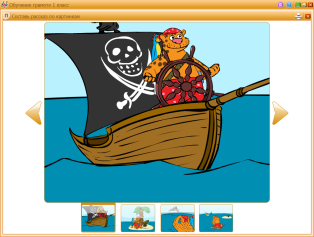 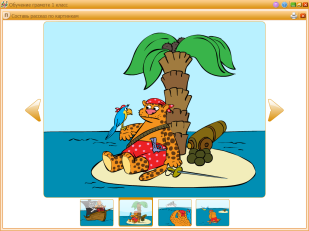 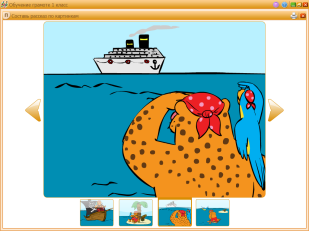 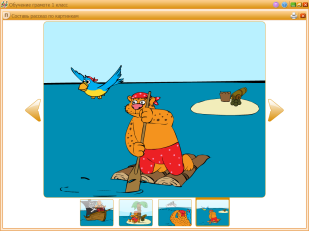 - А теперь давайте проверим правы мы были, или нет(смотрим мультфильм, составленный по картинкам)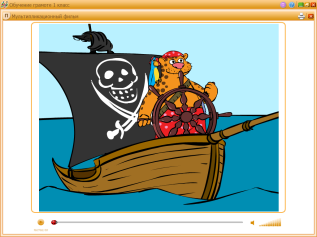 Физминутка.Ученики встают около своих парт. Игра на внимание. Если в слове, которое произносит учитель звук [п]– нужно потянуться вверх, если [п‘] – нужно двумя руками коснуться своих коленей.Игра проводится в динамичном темпе. Учитель голосом выделяет необходимый звук.Слова: полка, пилил, папа, пластилин, шоколад (слово «ловушка» в нем нет звуков ), пончик, пенал, пакет, молодцы (слово «ловушка» в нем нет звуков)- Вы были очень внимательными, похлопайте себе.Игровой материал- Кто из вас любит играть?- У вас на столах лежат листы с напечатанными текстами. Возьмите их. Выполнять задания будем, работая в парах.1. Прочитайте слова в левом и правом столбиках, сравните их. Найдите букву, которой они отличаются и впишите её в прямоугольник.                                     Пенал           л       пена                                    Полюс          о      плюс                                    Пескари       с       пекари                                    Пилот           и       плот- Какое слово получилось? (лоси)2. Прочитайте слово в левом столбике, а затем в наборе букв найдите это слово и подчеркните его.       Пенал               пналилпилпиналпеналпена       Песня               пелипесяпесняпеняпесняли       Лапка               каплапалакалапкаляпкалапка3. Ну а теперь время пришло для наших рук. Возьмите карандаши зелёного и синего цветов. Раскрасьте фигуры, где есть буква Пп.     После того, как раскрасите, вы увидите, что спряталось за этими фигурами.Итог урока. Рефлексия учебной деятельности.- Вот и подошел к концу наш урок. Чем мы сегодня занимались на уроке?- Расскажите о букве, которую мы сегодня повторяли на уроке?- Чем понравилось заниматься на уроке?- Какие задания вызвали затруднения в их выполнении?- Спасибо за вашу работу и помощь на уроке.